SEKOLAH TINGGI KEGURUAN & ILMU PENDIDIKAN SINGKAWANG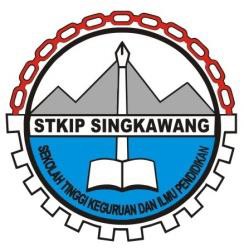 	STKIP SINGKAWANG	Bimbingan Konseling; Pend. Bhs.& Sastra Indonesia; Pend.Matematika; Pend.Fisika; PGSD Ijin Mendiknas. R.I., No.88/E/O/2011,26 April 2011 dan 242/KPT/I/2017,03 Mei 2017 (PGSD)Jl. STKIP - Kel.Naram, SINGKAWANG, Kalimantan Barat, INDONESIA - 79251Telp. +62562 4200344 Fax. +62562 4200584 Seluler/WA: 0852 4641 9777 www.stkipsingkawang.ac.id  -  Email: sekretariat@stkipsingkawang.ac.idUJIAN TENGAH SEMESTER (UTS) GANJILTAHUN AKADEMIK 2023/2024Mata Kuliah		: Media Pembelajaran Bahasa IndonesiaSKS				: 2Program Studi		: Pendidikan Bahasa dan Sastra IndonesiaSemester/Kelas		: III/ANama Dosen		: Zulfahita, S.Pd., M.Pd.Hari/Tanggal Ujian	: Jumat/ 3 November 2023Sifat Ujian			: Close BookJawablah pertanyaan di bawah ini!Jelaskan apa yang anda ketahui tentang media pembelajaran! 		(skor 10)Gambarkan kerucut pengalaman Edgar Dale dari tingkat yang paling abstrak ke tingkat yang lebih konkrit! Serta lengkapi dengan contoh pada setiap tingkatannya!											(skor  30)Jelaskan kriteria pemilihan media pembelajaran berdasarkan:Kriteria Pemilihan Umum						(skor  30)Kriteria Pemilihan Khusus						(skor  30)